美容院开业庆典方案【 活动方式 】举行开业剪彩仪式 +美容专业讲座+冷餐会 【 前期宣传 】开业庆典重在人气的聚集，所以前期宣传一定要到位，尽可能的扩大知名度。 广告投放： 1、在开业前十五天，以报纸广告发起第一轮广告宣传。应突出内容：今生有约SPA养生会馆开业时间、地点、服务特色、酬宾优惠预告等。 2、在开业十天前主要宣传本企业美容院独特的经营理念、专业服务保证、客户将得到增值的回报。 3、开业前一周 安排专人在繁华地段派发美容体验卡、代金券、宣传单、试用装。在高档住宅小区张贴今生有约宣传画和开业优惠措施。 4、在开业前三天重点宣传本企业美容院开业庆典及专业的服务和文化理念、生活氛围、入会优惠等。5、在以上广告的基础上,同步启动市场营销工作。6、优惠酬宾和服务特色重点推介、重点客户的拜访邀请、近期活动预告等工作。 7、通过近两周的广告宣传和有效客户的联系，确定重点客户开业时的到场和潜在客户的开发。【 现场布置 】 A、室外：在今生有约门前铺红地毯，在大门的左右两边放置2个音响和庆典鲜花。今生有约店门头悬挂开业横幅、进门一侧设来宾接待，准备签名册。准备彩剪刀、托盘若干；彩绸一条；礼宾花若干枝（剪彩嘉宾佩带）；放飞气球若干（粉、白色）。 B、活动人物：今生有约总部领导、今生有约徐州各分店负责人、专业美容讲师和今生有约 SPA养生会馆主要客户、亲友参加剪彩仪式。主持人 1名，礼仪小姐8名，主流报纸记者2名。 C、室内：1、报架两个，摆放具有说服力的广告资料。收集今生有约发布过广告的所有报刊杂志和电视广告样片给顾客阅览、观看，增加产品的可信度。 2、讲桌一个，麦克风一个，投影仪一个，坐椅若干，用于美容专业讲座。 3、展柜1-3个，用于产品摆放，另配专业人员向顾客进行产品介绍和咨询。 4、饮水机一台。 5、冷餐台。 【 活动策略 】 1、设计系列报纸广告，报纸上打广告，以四分之一版套红为主（可用异形广告），配合套红达到醒目效果。比如：今生有约——“隆重登陆彭城”、今生有约 SPA养生会馆抢滩徐州等等。 2、为了活跃现场气氛，在资金允许条件还可邀请现场军乐队或舞狮表演，请今生有约总部领导、今生有约 SPA养生会馆总经理为之点睛，更显隆重喜庆。 3、**广告公司专业人员拍摄现场公司形象照片，制作今生有约纪念手册、宣传单等等。 【 活动程序 】 开业庆典仪式流程表 时 间  内 容  活 动 细 则 9：00之前  设备检测  检查所有布置，确认无疏漏。 9：00—9：30  嘉宾签到  礼仪小姐为嘉宾戴胸花 9：30—10：00  入席参观  带领嘉宾参观今生有约，并准备好充足的今生有约宣传资料和美容体验卡、代金券、宣传单、试用装等开业优惠酬宾礼品。 10：00—10：15  庆典活动开始  主持人上台宣布开业剪彩仪式正式开始同时奏乐并介绍到场嘉宾。由主持人开始进行开场白，祝贺今生有约 SPA养生会馆隆重开业。奏乐并请礼仪小姐协助邀请今生有约总部领导致辞。 10：15—10：30  嘉宾致辞  今生有约 SPA养生会馆总经理致辞、今生有 约客户代表致贺词（人员内定，由今生有约 总经理在其发言后请出） 10：30—10：35  剪彩仪式  主持人请各剪彩嘉宾到位并宣布剪彩开始 10：35—10：55  剪彩结束  剪彩同时礼仪小姐放飞气球。剪彩结束，主持人请今生有约总部领导进行发言并开店门 (店门门口贴上一条红丝带)。 10：55—11：00  引领入席  主持人宣布剪彩仪式圆满成功，所有嘉宾进入今生有约店内稍适休息。 11：00—11：30  美容专业讲座  由专业美容讲师讲解美容护肤知识，今生有约产品介绍，并现场解答嘉宾置疑。对提问嘉宾附相关礼品赠送或免费体验一次，增加互动性。 11：30 ：12：30  冷餐会正式开始  冷餐会以今生有约精英、社会名流构成的到会嘉宾让冷餐会真真正正的成为一个流光溢彩的今生有约时尚ＰＡＲＴＹ，西式冷餐让嘉宾们行动更自由，交流更方便。通过这种轻松自由的形式建立起一种时尚的交流平台，从而达到有效沟通的目的，冷餐会也摇身变成新老朋友的联谊会。 12：30  活动结束 注：所有现场展示部分应于活动前一天全部安装完毕  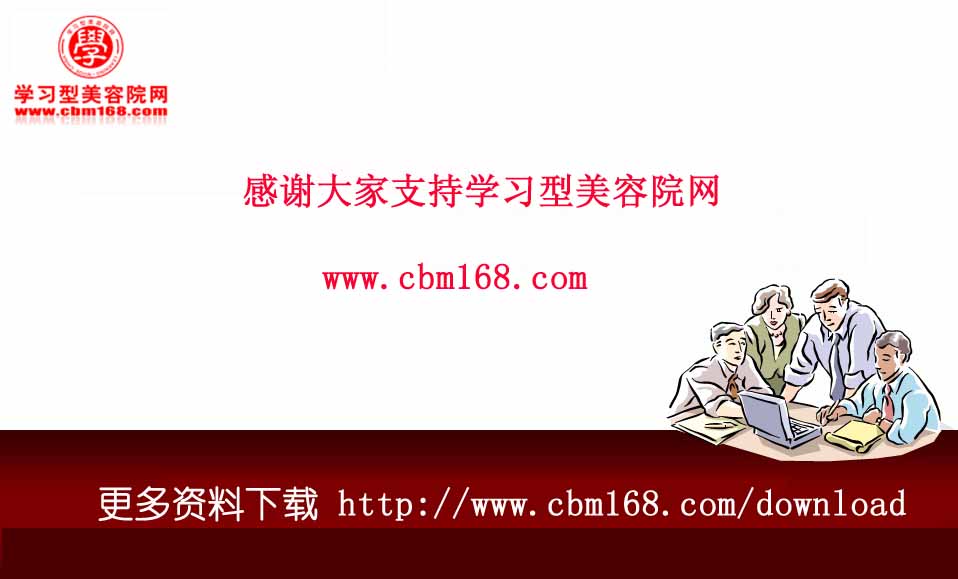 